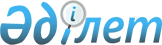 Об утверждении регламента государственной услуги "Выдача разрешений на  обучение в форме экстерната в организациях основного среднего, общего среднего образования"
					
			Утративший силу
			
			
		
					Постановление акимата Аккайынского района Северо-Казахстанской области от 1 февраля 2013 года N 22. Зарегистрировано Департаментом юстиции Северо-Казахстанской области 7 марта 2013 года N 2214. Утратило силу - постановлением акимата Аккайынского района Северо-Казахстанской области от 24 мая 2013 года N 141      Сноска. Утратило силу - постановлением акимата Аккайынского района Северо-Казахстанской области от 24.05.2013 N 141

      В соответствии со статьей 9-1 Закона Республики Казахстан от 27 ноября 2000 года «Об административных процедурах» акимат Аккайынского района Северо – Казахстанской области ПОСТАНОВЛЯЕТ:

      1. Утвердить прилагаемый регламент государственной услуги «Выдача разрешений на обучение в форме экстерната в организациях основного среднего, общего среднего образования».

      2. Контроль за исполнением настоящего постановления возложить на заместителя акима Аккайынского района Северо-Казахстанской области» Муканова С.У.

      3. Настоящее постановление вводится в действие по истечении десяти календарных дней после дня его первого официального опубликования.

      Аким района                  Р. Елубаев

Утвержден

постановлением акимата

Аккайынского района

от «1» февраля 2013 года

№ 22 

Регламент

государственной услуги «Выдача разрешений на обучение в форме экстерната в организациях основного среднего, общего среднего образования»

1. Основные понятия

      1. В настоящем регламенте государственной услуги «Выдача разрешений на обучение в форме экстерната в организациях основного среднего, общего среднего образования» (далее - Регламент) используются следующие понятия:

      1) получатель государственной услуги – физическое лицо (далее – получатель);

      2) структурно - функциональные единицы – участвующие в процессе оказания государственной услуги (ответственные лица уполномоченных органов, структурные подразделения государственных органов, государственные органы, информационные системы или их подсистемы) (далее - СФЕ);

      3) экстернат Ғ – одна из форм обучения, при которой обучающийся без регулярного посещения занятий самостоятельно изучает учебные дисциплины соответствующей образовательной программы. 

2. Общие положения

      2. Государственная услуга «Выдача разрешений на обучение в форме экстерната в организациях основного среднего, общего среднего образования» (далее - государственная услуга) оказывается получателям в соответствии со статьей 27, подпунктом 25-7) пункта 3, подпунктом 21-3) пункта 4 статьи 6 Закона Республики Казахстан от 27 июля 2007 года «Об образовании» и в соответствии с Типовыми правилами проведения текущего контроля успеваемости, промежуточной и итоговой аттестации обучающихся, утвержденными приказом Министра образования и науки Республики Казахстан от 18 марта 2008 года № 125, и осуществляется в порядке, установленном Стандартом государственной услуги «Выдача разрешений на обучение в форме экстерната в организациях основного среднего, общего среднего образования», утвержденным постановлением Правительства Республики Казахстан от 31 августа 2012 года № 1119 «Об утверждении стандартов государственных услуг, оказываемых Министерством образования и науки Республики Казахстан, местными исполнительными органами в сфере образования и науки» (далее - Стандарт).

      3. Форма оказываемой государственной услуги: неавтоматизированная.

      4. Государственная услуга оказывается бесплатно.

      5. Результатом оказываемой государственной услуги является разрешение на обучение в форме экстерната либо мотивированный ответ об отказе в предоставлении услуги. 

3. Требования к порядку оказания государственной услуги

      6. Государственная услуга оказывается в здании организаций среднего образования, реализующие общеобразовательные учебные программы основного среднего, общего среднего образования, независимо от формы собственности и ведомственной подчиненности (далее - организация образования) и районным отделом образования – государственным учреждением «Аккайынский районный отдел образования» (далее – уполномоченный орган) согласно приложениям 1, 2 к настоящему регламенту.

      Помещение внутри здания, где предоставляется услуга, по размерам, расположению и конфигурации должно соответствовать условиям для предоставления качественных услуг. Для приемлемости условий ожидания и подготовки необходимых документов помещения оборудованы креслами и стульями.

      Государственная услуга осуществляется ежедневно с 9.00 до 18.00 часов, за исключением выходных и праздничных дней, с перерывом на обед с 13.00 до 14.00 часов организацией образования.

      Предварительная запись и ускоренное оформление не предусмотрены.

      7. Полная информация о порядке оказания государственной услуги располагается на стендах, расположенных в здании организаций среднего образования, а также на официальном сайте уполномоченного органа и на сайте Министерства образования и науки Республики Казахстан - www.edu.gov.kz.

      8. Сроки оказания государственной услуги с момента сдачи получателем необходимых документов, определенных в пункте 12 настоящего Регламента, составляют пятнадцать рабочих дней.

      9. В предоставлении государственной услуги отказывается:

      1) в случае представления получателем неполного пакета документов, указанных в пункте 12 настоящего Регламента.

      2) лицам, не имеющим возможности обучаться в общеобразовательных организациях образования по состоянию здоровья;

      3) обучающимся, временно проживающим за рубежом или выезжающим на постоянное место жительства, либо обучающимся по линии международного обмена школьниками:

      4) лицам, не завершившим своевременное обучение в организациях основного среднего и общего среднего образования.

      10. Этапы оказания государственной услуги с момента получения заявления от получателя для получения государственной услуги и до момента выдачи результата государственной услуги:

      1) получатель предоставляет в организацию образования документы согласно пункту 12 настоящего Регламента;

      2) ответственное лицо организации образования выдает получателю опись с отметкой о дне получения документов;

      3) руководитель организации образования после принятия документов в работу осуществляет проверку полноты и достоверности поступивших документов и данных;

      4) руководитель организации образования подписывает разрешение на обучение в форме экстерната, либо мотивированный ответ об отказе в предоставлении услуги;

      5) ответственное лицо организации образования выдает получателю разрешение на обучение в форме экстерната, либо мотивированный ответ об отказе в предоставлении услуги.

      11. Минимальное количество лиц, осуществляющих прием документов для оказания государственной услуги в организации образования, составляет один сотрудник. 

4.Описание порядка действия (взаимодействия) в процессе оказания государственной услуги

      12. Для получения государственной услуги получатель подает заявление в произвольной форме на имя руководителя организации образования не позднее 1 декабря текущего учебного года.

      К заявлению прилагаются:

      1) справка-заключение медико-социальной экспертизы (далее - МСЭ) о состоянии здоровья обучающегося;

      2) справка о временном проживании за рубежом родителей обучающегося или лиц, их заменяющих, документ, подтверждающий обучение за рубежом по линии обмена школьниками;

      3) копии табелей (нотариально заверенные) успеваемости за последний класс обучения обучающегося.

      13. При сдаче всех необходимых документов для получения государственной услуги получателю выдается опись с отметкой о дне получения.

      14. Решение о допуске экстерна к итоговой аттестации принимается педагогическим советом организации образования.

      Приказ о допуске лиц к аттестации в форме экстерната издается организацией образования.

      15. Способ доставки результата оказания услуги - посредством личного посещения получателя.

      16. В процессе оказания государственной услуги задействованы следующие СФЕ:

      1) ответственное лицо организации образования;

      2) руководитель организации образования.

      17. Текстовое табличное описание последовательности и взаимодействие административных действий (процедур) каждой СФЕ с указанием срока выполнения каждого административного действия (процедуры) приведено в приложении 3 к настоящему Регламенту.

      18. Схема, отражающая взаимосвязь между логической последовательностью административных действий в процессе оказания государственной услуги и СФЕ, приведены в приложении 4 к настоящему Регламенту. 

5. Ответственность должностных лиц, оказывающих государственную услугу

      19. Ответственными лицами за оказание государственной услуги  являются руководители и должностные лица уполномоченного органа, организации образования, участвующие в процессе оказания государственной услуги (далее – должностные лица).

      Должностные лица несут ответственность за качество и эффективность оказания государственной услуги, а также за принимаемые ими решения и действия (бездействия) в ходе оказания государственной услуги, за реализацию оказания государственной услуги в установленные сроки в порядке, предусмотренном законодательством Республики Казахстан

Приложение 1

к регламенту государственной услуги

«Прием документов для предоставления

отдыха детям из малообеспеченных семей

в загородных и пришкольных лагерях» 

Уполномоченный орган по оказанию государственной услуги

Приложение 2

к регламенту государственной услуги

«Прием документов для предоставления

отдыха детям из малообеспеченных семей

в загородных и пришкольных лагерях» 

Организации образования по оказанию государственной услуги

Приложение 3

к регламенту государственной услуги

«Выдача разрешений на обучение в форме

экстерната в организациях

основного среднего,

общего среднего образования 

Описание последовательности и взаимодействия административных действий (процедур)

Приложение 4

к регламенту государственной услуги

«Выдача разрешений на обучение в форме экстерната

в организациях основного среднего, общего среднего образования» 

Схема, отражающая взаимосвязь между логической последовательностью административных действий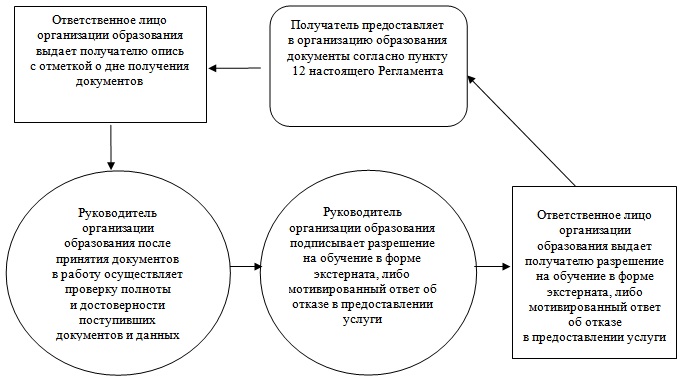 
					© 2012. РГП на ПХВ «Институт законодательства и правовой информации Республики Казахстан» Министерства юстиции Республики Казахстан
				Наименование

уполномоченного органаЮридический

адресГрафик работыКонтактный

телефонГосударственное учреждение «Аккайынский районный отдел образования» Северо –Казахстанской области»Северо-Казахстанская область Аккайынский район, село Смирново,

улица Труда 16Ежедневно с 9.00 до 18.00 часов, 13.00-14.00 обеденный перерыв, выходной-

суббота и

воскресенье8-71532-2-10-05№Наименование

организации образованияЮридический

адресГрафик работыКонтактный

телефон1Коммунальное государственное учреждение «Аралагашская средняя школа» государственного учреждения «Аккайынский районный отдел образования» акимата Аккайынского района Северо-Казахстанской областиСеверо-

Казахстанс-

кая область, Аккайынский район, с.АралагашЕжедневно с 9.00 до 18.00 часов, 13.00-14.00 обеденный перерыв, выходной-

суббота и

воскресенье8 (71532) 526412Коммунальное государственное учреждение «Астраханская средняя школа» государственного учреждения «Аккайынский районный отдел образования» акимата Аккайынского района Северо-Казахстанской областиСеверо-

Казахстанс-

кая область, Аккайынский район, с.АстраханкаЕжедневно с 9.00 до 18.00 часов, 13.00-14.00 обеденный перерыв, выходной-

суббота и

воскресенье8 (71532) 291493Коммунальное государственное учреждение «Власовская средняя школа» государственного учреждения «Аккайынский районный отдел образования» акимата Аккайынского района Северо-Казахстанской областиСеверо-

Казахстанс-

кая область, Аккайынский район, с. ВласовкаЕжедневно с 9.00 до 18.00 часов, 13.00-14.00 обеденный перерыв, выходной-

суббота и

воскресенье8 (71532) 275984Коммунальное государственное учреждение «Ивановская средняя школа» государственного учреждения «Аккайынский районный отдел образования» акимата Аккайынского района Северо-Казахстанской областиСеверо-

Казахстанс-

кая область, Аккайынский район,

с. ИвановкаЕжедневно с 9.00 до 18.00 часов, 13.00-14.00 обеденный перерыв, выходной-

суббота и

воскресенье8 (71532) 523695Коммунальное государственное учреждение «Киялинская средняя школа» государственного учреждения «Аккайынский районный отдел образования» акимата Аккайынского района Северо-Казахстанской областиСеверо-

Казахстанс-

кая область, Аккайынский район, с. КиялыЕжедневно с 9.00 до 18.00 часов, 13.00-14.00 обеденный перерыв, выходной-

суббота и

воскресенье8 (71532) 255356Коммунальное государственное учреждение «Ленинская средняя школа» государственного учреждения «Аккайынский районный отдел образования» акимата Аккайынского района Северо-Казахстанской областиСеверо-

Казахстанс-

кая область, Аккайынский район, с. ЛенинскоеЕжедневно с 9.00 до 18.00 часов, 13.00-14.00 обеденный перерыв, выходной-

суббота и

воскресенье8 (71532) 294727Коммунальное государственное учреждение «Полтавская средняя школа» государственного учреждения «Аккайынский районный отдел образования» акимата Аккайынского района Северо-Казахстанской областиСеверо-

Казахстанс-

кая область, Аккайынский район, с. ПолтавкаЕжедневно с 9.00 до 18.00 часов, 13.00-14.00 обеденный перерыв, выходной-

суббота и

воскресенье8 (71532) 263868Коммунальное государственное учреждение «Рублевская средняя школа» государственного учреждения «Аккайынский районный отдел образования» акимата Аккайынского района Северо-Казахстанской областиСеверо-

Казахстанс-

кая область, Аккайынский район, с. РублевкаЕжедневно с 9.00 до 18.00 часов, 13.00-14.00 обеденный перерыв, выходной-

суббота и

воскресенье8 (71532) 274199Коммунальное государственное учреждение «Смирновская средняя школа № 1» государственного учреждения «Аккайынский районный отдел образования» акимата Аккайынского района Северо-Казахстанской областиСеверо-

Казахстанс-

кая область, Аккайынский район, с. Смирново, ул. ТрудаЕжедневно с 9.00 до 18.00 часов, 13.00-14.00 обеденный перерыв, выходной-

суббота и

воскресенье8 (71532) 2116810Коммунальное государственное учреждение «Смирновская средняя школа №2» государственного учреждения «Аккайынский районный отдел образования» акимата Аккайынского района Северо-Казахстанской областиСеверо-

Казахстанс-

кая область, Аккайынский район, с. Смирново, ул. ТрудаЕжедневно с 9.00 до 18.00 часов, 13.00-14.00 обеденный перерыв, выходной-

суббота и

воскресенье8 (71532) 2124511Коммунальное государственное учреждение «Смирновская средняя школа № 3» государственного учреждения «Аккайынский районный отдел образования» акимата Аккайынского района Северо-Казахстанской областиСеверо-Казахстанская область, Аккайынский район, с. Смирново, ул. Пушкина Ежедневно с 9.00 до 18.00 часов, 13.00-14.00 обеденный перерыв, выходной-

суббота и

воскресенье8 (71532) 2224912Коммунальное государственное учреждение «Советская средняя школа» государственного учреждения «Аккайынский районный отдел образования» акимата Аккайынского района Северо-Казахстанской областиСеверо-Казахстанская область, Аккайынский район, с. ТрудовоеЕжедневно с 9.00 до 18.00 часов, 13.00-14.00 обеденный перерыв, выходной-

суббота и

воскресенье8 (71532) 5264913Коммунальное государственное учреждение «Токушинская школа гимназия» государственного учреждения «Аккайынский районный отдел образования» акимата Аккайынского района Северо-Казахстанской областиСеверо-Казахстанская область, Аккайынский район, с. ТокушиЕжедневно с 9.00 до 18.00 часов, 13.00-14.00 обеденный перерыв, выходной-

суббота и

воскресенье8 (71532) 2662514Коммунальное государственное учреждение «Чаглинская школа-агролицей» государственного учреждения «Аккайынский районный отдел образования» акимата Аккайынского района Северо-Казахстанской областиСеверо-Казахстанская область, Аккайынский район, а. ШагалалыЕжедневно с 9.00 до 18.00 часов, 13.00-14.00 обеденный перерыв, выходной-

суббота и

воскресенье8 (71532) 2363115Коммунальное государственное учреждение «Черкасская средняя школа» государственного учреждения «Аккайынский районный отдел образования» акимата Аккайынского района Северо-Казахстанской областиСеверо-Казахстанская область, Аккайынский район, с. ЧеркасскоеЕжедневно с 9.00 до 18.00 часов, 13.00-14.00 обеденный перерыв, выходной-

суббота и

воскресенье8 (71532) 5220916Коммунальное государственное учреждение «Безлесенская основная школа» государственного учреждения «Аккайынский районный отдел образования» акимата Аккайынского района Северо-Казахстанской областиСеверо-Казахстанская область, Аккайынский район, с. БезлесноеЕжедневно с 9.00 до 18.00 часов, 13.00-14.00 обеденный перерыв, выходной-

суббота и

воскресенье8 (71532) 5130517Коммунальное государственное учреждение «Дайындыкская основная школа» государственного учреждения «Аккайынский районный отдел образования» акимата Аккайынского района Северо-Казахстанской областиСеверо-Казахстанская область, Аккайынский район, с. ДайындыкЕжедневно с 9.00 до 18.00 часов, 13.00-14.00 обеденный перерыв, выходной-

суббота и

воскресенье8 (71532) 2943818Коммунальное государственное учреждение «Добровольская основная школа» государственного учреждения «Аккайынский районный отдел образования» акимата Аккайынского района Северо-Казахстанской областиСеверо-Казахстанская область, Аккайынский район, с. ДобровольскоеЕжедневно с 9.00 до 18.00 часов, 13.00-14.00 обеденный перерыв, выходной-

суббота и

воскресенье8 (71532) 5117319Коммунальное государственное учреждение «Камышловская основная школа» государственного учреждения «Аккайынский районный отдел образования» акимата Аккайынского района Северо-Казахстанской областиСеверо-Казахстанская область, Аккайынский район, с. КамышловоЕжедневно с 9.00 до 18.00 часов, 13.00-14.00 обеденный перерыв, выходной-

суббота и

воскресенье8 (71532) 5209020Коммунальное государственное учреждение «Кучковская основная школа» государственного учреждения «Аккайынский районный отдел образования» акимата Аккайынского района Северо-Казахстанской областиСеверо-Казахстанская область, Аккайынский район, с. КучковкаЕжедневно с 9.00 до 18.00 часов, 13.00-14.00 обеденный перерыв, выходной-

суббота и

воскресенье8 (71532) 5158521Коммунальное государственное учреждение «Степная основная школа» государственного учреждения «Аккайынский районный отдел образования» акимата Аккайынского района Северо-Казахстанской областиСеверо-Казахстанская область, Аккайынский район, с. СтепноеЕжедневно с 9.00 до 18.00 часов, 13.00-14.00 обеденный перерыв, выходной-

суббота и

воскресенье8 (71532) 5172122Коммунальное государственное учреждение «Тюменская основная школа» государственного учреждения «Аккайынский районный отдел образования» акимата Аккайынского района Северо-Казахстанской областиСеверо-Казахстанская область, Аккайынский район, с. ТюменкаЕжедневно с 9.00 до 18.00 часов, 13.00-14.00 обеденный перерыв, выходной-

суббота и

воскресенье8 (71532) 5208923Коммунальное государственное учреждение «Коктерекская начальная школа» государственного учреждения «Аккайынский районный отдел образования» акимата Аккайынского района Северо-Казахстанской областиСеверо-Казахстанская область, Аккайынский район, с. КоктерекЕжедневно с 9.00 до 18.00 часов, 13.00-14.00 обеденный перерыв, выходной-

суббота и

воскресенье8 (71532) 2130324Коммунальное государственное учреждение «Канжигалинская начальная школа» государственного учреждения «Аккайынский районный отдел образования» акимата Аккайынского района Северо-Казахстанской областиСеверо-Казахстанская область, Аккайынский район, с. КежигалыЕжедневно с 9.00 до 18.00 часов, 13.00-14.00 обеденный перерыв, выходной-

суббота и

воскресенье8 (71532) 5130725Коммунальное государственное учреждение «Новороссийская начальная школа» государственного учреждения «Аккайынский районный отдел образования» акимата Аккайынского района Северо-Казахстанской областиСеверо-Казахстанская область, Аккайынский район, с. НовороссийкаЕжедневно с 9.00 до 18.00 часов, 13.00-14.00 обеденный перерыв, выходной-

суббота и

воскресенье8 (71532) 52516Действия основного процесса (хода, потока работ)Действия основного процесса (хода, потока работ)Действия основного процесса (хода, потока работ)Действия основного процесса (хода, потока работ)Действия основного процесса (хода, потока работ)1№ действия 1232Наименование СФЕОтветственное лицо организации образованияРуководитель организации образованияОтветственное лицо организации образования3Наименование действия (процесса, процедуры, операции) и их описаниеПрием представленных получателем документов, указанных в пункте 12 настоящего РегламентаПроверка полноты и достоверности поступивших документов и данных, подписание результата оказания государственной услугиВыдача получателю результата оказания государственной услуги4Форма завершенияВыдача получателю описи с отметкой о дне получение документовРазрешение на обучение в форме экстерната либо мотивированный ответ об отказе в предоставлении услугиРазрешение на обучение в форме экстерната либо мотивированный ответ об отказе в предоставлении услуги5Сроки исполненияВыдается сразу при сдачи документов15 рабочих дней15 рабочих дней6Номер следующего действия23-